Приказ №31 от 20 марта 2020г. «Об итогах муниципального этапа ХХII Международного Фестиваля «Детство без границ»»Согласно приказу №16 УО Сергокалинского района от12 января 2020г. в целях создания и реализации возможностей общественной демонстрации творческого потенциала детей, детских организаций и коллективов, развитию программ поддержки талантливых детей и молодежи с 10 по 25 февраля 2020 г. на базе МКУ ДО «ДДТ» проходил муниципальный этап ХХII Международного фестиваля «Детство без границ»Всего на муниципальный этап Фестиваля было представлено 21 работ из 8 общеобразовательных школ района. Наибольшее количество работ было представлено в конкурсах: «Дорогами Победы», «Книга добрых дел», «Мир глазами ребенка».Все вышеназванные конкурсы проводились в честь 75-летия Великой Победы.Активное участие в Фестивале приняли: МКОУ «Мургукская СОШ», МКОУ «Аялизимахинская СОШ», МКОУ «Краснопартизанская СОШ».   В связи с вышеизложенным      ПРИКАЗЫВАЮ:1. Утвердить протокол заседания жюри Конкурса.2. Наградить дипломами  победителей и призеров Конкурса.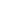 3. Довести данный приказ до сведения всех руководителей общеобразовательных школ района.4. Контроль за исполнением настоящего приказа возложить на методиста заместителя начальника Управления образования Мусаева М.И. Приложение: Протокол заседания жюри на 5 листахНачальник УО                                                                                               Х.Исаева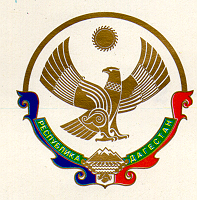 МУНИЦИПАЛЬНОЕ КАЗЕННОЕ УЧРЕЖДЕНИЕ«У П Р А В Л Е Н И Е   О Б Р А З О В А Н И Я»С Е Р Г О К А Л И Н С К О Г О     Р А Й О Н А                                                                               368510         с. Сергокала         ул. 317 Стрелковой дивизии, 7        тел.8(87230)2-33-46        _____________________________________________________________________________________________________________________________________________                                                              ОГРН 1110548000056                                                                                                ИНН 0527003198 «_____» марта 2020г.                                                                                                                                                                                                   №Протоколмуниципального этапа XXII Международного фестиваля «Детство без границ»,посвящённого 75-летию Победы в Великой Отечественной войне и 30-летию СПО-ФДО    2020г.№ШколаШколаАкция «Дорогами победы!»Акция «Дорогами победы!»Акция «Дорогами победы!»Акция «Дорогами победы!»Акция «Дорогами победы!»№ШколаШколаФИО автораФИО автора  Возраст   Возраст Место1Мургукская СОШМургукская СОШГаджиев Магомед ГаджиевичГаджиев Магомед Гаджиевич8 -18 лет8 -18 лет12Аялизимахинская СОШАялизимахинская СОШУмарханов Насрулла РуслановичУмарханов Насрулла Русланович8-18 лет8-18 лет23Краснопартизанская СОШКраснопартизанская СОШКомандная работа – коллектив 10 кл.Командная работа – коллектив 10 кл.8 -18 лет8 -18 лет34Аялизимахинская СОШАялизимахинская СОШБагомедов МурадБагомедов Мурад8-18 лет8-18 лет4№ШколаКонкурс исследовательских про «Милосердие, рождённое войной»Конкурс исследовательских про «Милосердие, рождённое войной»Конкурс исследовательских про «Милосердие, рождённое войной»Конкурс исследовательских про «Милосердие, рождённое войной»Конкурс исследовательских про «Милосердие, рождённое войной»Конкурс исследовательских про «Милосердие, рождённое войной»Конкурс исследовательских про «Милосердие, рождённое войной»№Школа«Героям-победителям посвящается»«Героям-победителям посвящается»«Героям-победителям посвящается»«Героям-победителям посвящается»«Героям-победителям посвящается»«Героям-победителям посвящается»«Героям-победителям посвящается»№ШколаФИО автораФИО автораВозр. катег.Возр. катег.Место Место 1Аялизимахинская СОШОмарова Саида М.Чираганов Муслим З.Омарова Саида М.Чираганов Муслим З.13-15 лет13-15 лет1№ШколаКонкурс-акция «Книга добрых дел СПО-ФДО»Конкурс-акция «Книга добрых дел СПО-ФДО»Конкурс-акция «Книга добрых дел СПО-ФДО»Конкурс-акция «Книга добрых дел СПО-ФДО»Конкурс-акция «Книга добрых дел СПО-ФДО»Конкурс-акция «Книга добрых дел СПО-ФДО»№Школа«Память сердца»«Память сердца»«Чистый мир»«Чистый мир»«Город детства»«Город детства»№ШколаФИО автораМестоФИО автораМестоФИО автораМесто1МКУ ДО «ДДТ»Кагирова Ирина12Нижнемахаргинская СОШГасанова Калимат13Мургукская СОШАктивисти РДШ24Урахинская СОШКурбанова Аминат25СОШ №2Шихшунатова Умукусум36Канасирагинская СОШОмарова Ханумчакар4№ШколаФотоконкурс «Мир глазами ребёнка»Фотоконкурс «Мир глазами ребёнка»Фотоконкурс «Мир глазами ребёнка»Фотоконкурс «Мир глазами ребёнка»Фотоконкурс «Мир глазами ребёнка»№ШколаФИООбъект заботыОбъект заботыМы вместеМы вместе№ШколаФИОВозр. катег.местоВозр. катег.место1Аялизимахинская СОШБагомедов Мурад М.10-13 лет12Аялизимахинская СОШБагомедов Абдулла14-17 лет13Ванашимахинская СОШАхмедова Аминат10-13 лет14Краснопартизанская СОШЧанкаева Паризат10-13 лет25Канасирагинская СОШАсхабарова Райханат14 – 17 лет3№ШколаКонкурс творческих работ «Я и моя организация через 30 лет»Конкурс творческих работ «Я и моя организация через 30 лет»Конкурс творческих работ «Я и моя организация через 30 лет»Конкурс творческих работ «Я и моя организация через 30 лет»№Школа                                                  ФИОПослание в будущееПослание в будущее№Школа                                                  ФИОВозраст.катег.место1Ванашимахинская СОШМагомедов ЮсупМагомедов Юсуп10-131№ШколаКонкурс для детей с ограниченными возможностями здоровья «Добрый волшебник»Конкурс для детей с ограниченными возможностями здоровья «Добрый волшебник»Конкурс для детей с ограниченными возможностями здоровья «Добрый волшебник»№ШколаФИООт 12 до 25 летМесто1Краснопартизанская СОШХалимбекова Заира12-25 лет12Аялизимахинская СОШДжалилова Аминат12-25 лет2№ШколаКонкурс тактильной рукодельной книги для детей «Тепло сердец-тепло ладошек»Конкурс тактильной рукодельной книги для детей «Тепло сердец-тепло ладошек»Конкурс тактильной рукодельной книги для детей «Тепло сердец-тепло ладошек»Конкурс тактильной рукодельной книги для детей «Тепло сердец-тепло ладошек»№ШколаФИОЯ сам/самаЯ сам/сама№ШколаВозраст.катег.Место 1Краснопартизанская СОШСулейманова ПатиматСулейманова Патиматдо11 лет             12Мургукская СОШМеджидова МарьямМеджидова Марьямдо 11 лет2